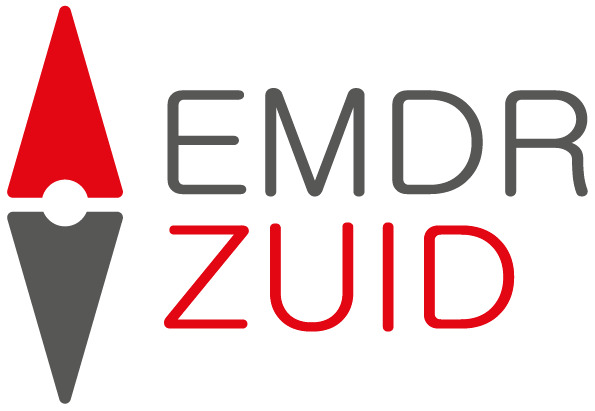 EMDR Vervolgcursus (volwassenen)Inhoudsopgave1.	Inleiding en doelstelling cursus	42.	Instapniveau deelnemers	43.	Docent(en)	44.	Opleidingslocatie	45.	Data, tijden, docenten en onderwerpen per bijeenkomst	56.	Handboeken	57.	Wijze van toetsing	58.	Evaluatie	59.	Informatie per bijeenkomst	6-9Literatuuroverzicht	101.	Inleiding en doelstelling cursusHet vervolg van de Eye Movement Desensitization and Reprocessing (EMDR) opleiding is bedoeld om de deelnemer te leren complexe traumabehandelingen uit te voeren met behulp van EMDR. Hierbij gaat het om cliënten die niet specifiek voldoen aan de diagnose enkelvoudige PTSS, maar symptomatologie vertonen welke het gevolg is van ernstige of langdurige traumatisering, bijvoorbeeld in de (vroege) jeugd. Tijdens de opleiding wordt geleerd met protocollen te werken voor diverse EMDR toepassingen, zoals het stabiliseren van patiënten voordat er aan traumabehandeling wordt begonnen met behulp van Resource Development and Installation (RDI). Daarnaast wordt er geleerd stroef verlopende processen vlot te trekken door gebruik te maken van zogenaamde Cognitive Interweaves.Inhoud
De opleiding kent een stapsgewijze opbouw waarbij gebruik wordt gemaakt van theoretische inleidingen, live- en videodemonstraties, semi-plenaire oefeningen en gesuperviseerde praktijkoefeningen in tweetallen. Bij deze laatste oefeningen wordt gebruik gemaakt van min of meer emotioneel beladen herinneringen van de deelnemers.

Programma
• Uitbreiding aanpak van trauma-gerelateerde symptomatologie
• Behandeling van patiënten met meervoudig of complex trauma
• Identificeren en aanpak van disfunctionele kernopvattingen
• Het gebruik van cognitive interweaves
• Stabilisatie met behulp van Resource Development and Installation (RDI)

Het doel
De vervolgopleiding is nodig voor een volledig begrip van het therapeutisch gebruik van EMDR en het verantwoord toepassen ervan in complexe situaties.2.	Instapniveau deelnemersErkende EMDR trainingen zijn alleen toegankelijk voor GZ-psychologen (BIG), klinisch psychologen (BIG), NVO-orthopedagoog-generalisten, NIP- kinder en jeugdpsychologen, NIP- kinder en jeugdpsycholoog-specialisten, psychotherapeuten (BIG), psychiaters, gedragstherapeuten (lid VGCt) en degenen die minstens een jaar in opleiding zijn tot een van deze registraties. Daarnaast werkt u ten minste 12 uur per week met volwassen cliënten.Om deel te nemen aan deze vervolgmodule dient u:Een door de Vereniging EMDR Nederland erkende EMDR basismodule te hebben gevolgd;Volledig op de hoogte te zijn van de gehele inhoud van 'Handboek EMDR: een geprotocolleerde behandelmethode voor de gevolgen van psychotrauma' en van hoofdstuk 1 tot en met 8 uit het 'Praktijkboek EMDR': Casusconceptualisatie en specifieke doelgroepen;EMDR regelmatig toe te passen en goed uit de voeten te kunnen met het EMDR standaardprotocol;Minstens 20 sessies EMDR gedaan hebben;Te beschikken over een afgetekend supervisiebeoordelingsformulier Bij uw aanmelding dient u een kopie van het certificaat van de basismodule EMDR en een afgetekend supervisiebeoordelingsformulier digitaal op te sturen naar EMDR Zuid. Zonder dit formulier is het niet mogelijk om deel te nemen aan de vervolgmodule.3.	Docent(en)Deze module wordt verzorgd onder verantwoordelijkheid van de volgende (hoofd)docente.Drs. Indra Spierts is Gezondheidszorg psycholoog (BIG) en Kinder- en Jeugdpsycholoog (NIP), Arbeids- en organisatiepsycholoog (NIP) en erkend supervisor en Volwassen EMDR trainer als ook Kind- en Jeugd EMDR trainer voor de VEN en EMDR Europe. Ze is praktijkhoudster van Mensano, praktijk voor BGGZ.4.	Opleidingslocatie5.	Data, tijden, docenten en onderwerpen per bijeenkomstEerste cursus worden gegeven door Indra Spierts6.	HandboekenTijdens de module wordt gebruik gemaakt van het volgende praktijkboek (zelf aan te schaffen):Praktijkboek EMDRCasusconceptualisatie en specifieke doelgroepenRedactie: Erik ten Broeke, Ad de Jongh,Hans-Jaap OppenheimISBN 9789026522550 | gebonden | 504 p.
2012 | 3e druk | Pearson Assessment and InformationDe volgende hoofdstukken van het praktijkboek dienen voorafgaand aan de cursus geheel gelezen te worden: 1, 2, 3, 4, 5, 6. Voorafgaand aan de derde dag vragen wij u hoofdstukken 7 en 8 te lezen.7.	Wijze van toetsingToetsing (ca 10 open vragen tijdens de 4e dag) en evaluatie.8.	AanwezigheidOm in aanmerking te komen voor het certificaat dient een deelnemer alle bijeenkomsten gevolgd te hebben. Dag 1 & 2 zijn verplicht, u dient volledig aanwezig te zijn.Wanneer u tijdens dag 3 & 4 één of meerdere dagdelen mist, kunt in bepaalde gevallen – in overleg met de opleider en organisatie gemiste bijeenkomst(en) inhalen of 2 x 90 minuten (per gemiste dag) supervisie te volgen bij een VEN erkende EMDR supervisor.9.	Informatie per bijeenkomstWerkvormen:EMDR ‘revisited’Linksom met EMDROefening ‘voor de groep’: 'Linksom met EMDR’In tweetallen ‘Linksom’RDIOefening voor de groep: RDIOefeningen ‘Linksom’ + RDI in tweetallenTijdsindeling:09.00 – 10.00	 Algemene inleiding                                               10.00 - 10.30	 Linksom conceptualiseren                                  10.30 -11.00	 Oefening casusconceptualisatie                           11.00 – 11.15  Pauze                                                                  11.15 - 12.45   Linksom conceptualiseren (vervolg) &  Flash Forward, Rechtdoor en                           Rechtstreeks              12.45 – 13.45   Lunch                                                                 14.00 – 15.00 Oefening Linksom plenair subgroepen  met facilitator                       15.00 – 15.15 Pauze                                                                  15.15 – 16.15 RDI  conceptualiseren                                16.15 – 17.00 Oefening RDI plenair voor de groep                          17.15 – 18.15   Diner                                                                  18.15 – 20.00 Oefening linksom en RDI  met facilitator                       20.00 Sluiting                                                               Terugblik eerste dag‘Rechtsom’ met EMDROefening voor de groep: ‘Rechtsom’In tweetallen: ‘Rechtsom’‘Cognitive Interweaves’Afsluitende oefening CIAfsluiting en vooruitblikTijdsindeling: 9.30- 10.30 Beantwoorden van vragen en uitleg                      10.30- 10.45 Pauze     10.45 – 11.45 Uitleg RechtsOm                                                          12.00 – 13.00 Oefenen RO plenair subgroepen met facilitator                                                                 13.00-14.00 Lunch                                                                 14.00 – 15.00 Oefenen RO subgroepen in tweetallen met facilitator                                   15.00 – 15.15 Pauze                                                                  15.15 – 16.00 Cognitive interweaves (incl. video’s)                    16.00 – 17.00 Oefenen in subgroepen: CI’s   30 min vragen en 30 min met antwoorden                            17.00 -17.30 Sluiting                                                               Werkvormen:Ochtend: EMDR en ‘Complexe’ PTSS Supervisie over door de cursisten gemaakte video-opnamen van EMDR-sessies met eigen patiënten wordt nader met de deelnemers besproken.Tijdsindeling:9.30 - 11.00 Rondje ervaringen en uitleg EMDR en complexe PTSS                                  11.00 – 11.15 Pauze                      11.15 12.45   Presentatie video's door de deelnemers en feedback (eventueel in subgroepen)12.45 – 13.45  Lunch13.45 – 15.00 Videopresentaties                                                15.00 – 15.15 Pauze                                                               15.15 – 16.30 Videopresentaties                                                16.30- 17.00 Nabespreking en evaluatie                                  17.00 SluitingWerkvormen:Supervisie over door de cursisten gemaakte video-opnamen van EMDR-sessies met eigen patiënten wordt nader met de deelnemers besproken.Tijdsindeling:9.30 – 11.00 Rondje ervaringen met de procedure en herhaling protocol11.00 – 11.15   Pauze                                                                  11.15 – 12.45  Presentatie video's door de deelnemers en feedback (eventueel in subgroepen)12.45 – 13.45   Lunch                                                                 13.45 – 15.00  Toets en Videopresentaties                                                15.00 – 15.15 Pauze                                                                  15.15 – 16.30 Videopresentaties                                                16.30- 17.00 Nabespreking en evaluatie                                  17.00 SluitingDatumTijdOnderwerpDocentDag 109.00 – ca 20.00 (extra pauze 17.30-18.00; maaltijd wordt geserveerd)I. SpiertsDag 209.30 – ca 17.30I. SpiertsDag 39.30 – 17.00I. SpiertsDag 49.30- 17.00I. SpiertsBijeenkomst  1  Datum          :  Tijd	 :  09.30 – ca 20.00                        (extra pauze 17.15-18.15; maaltijd wordt geserveerd)  Docente	 :  I. SpiertsBijeenkomst  2Datum          :  Tijd	 :  09.30 – ca 17.30Docente	 :  I. SpiertsBijeenkomst  3Datum          :  Tijd	 : 9.30-17.00Docente	 :  Indra SpiertsBijeenkomst  4 Datum          :  Tijd	 :  9.30-17.00Docente	 :   I. Spierts